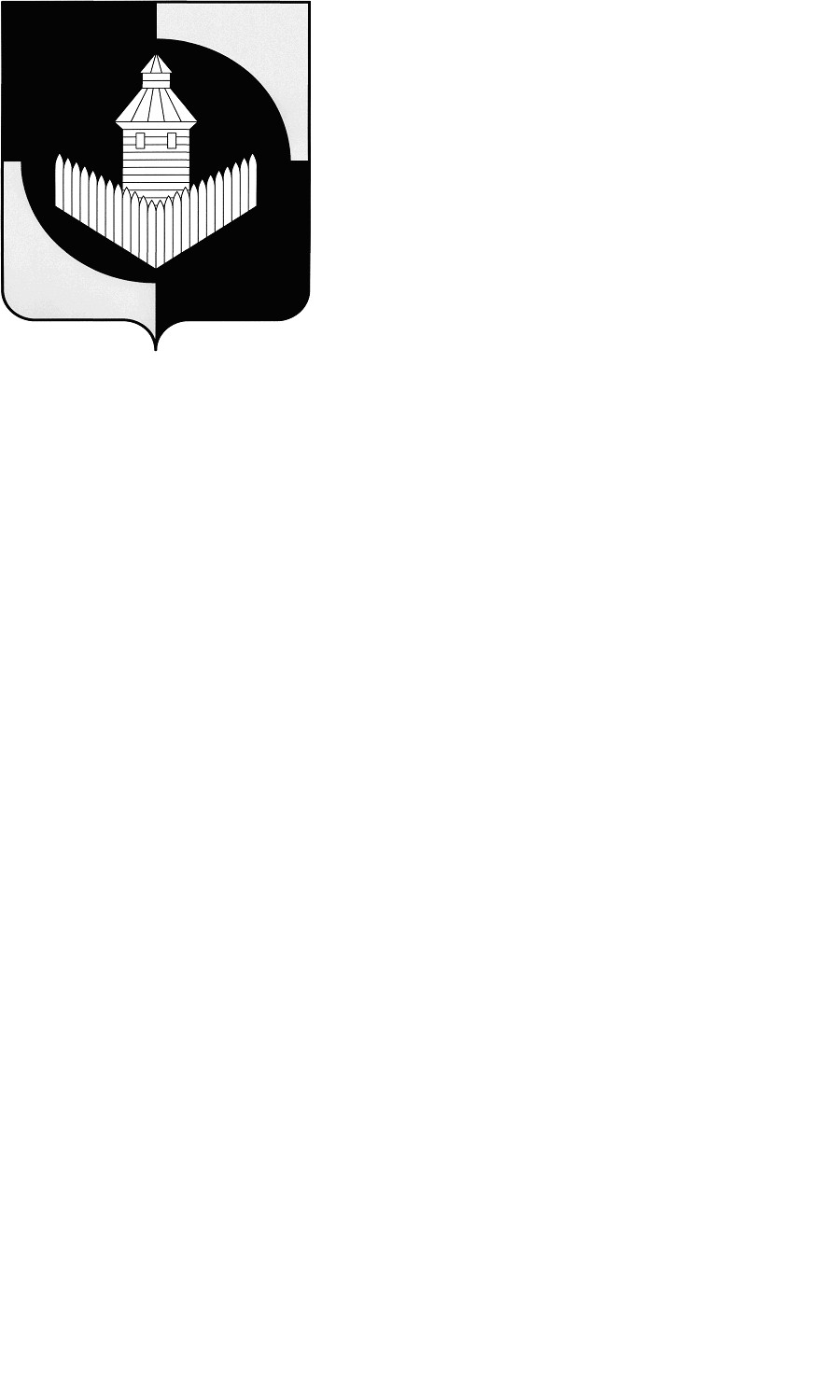 Российская ФедерацияЧелябинская областьАдминистрация Уйского муниципального районаП О С Т А Н О В Л Е Н И ЕОт  29.12.2016 г.  № 681                                                                       с.УйскоеВ соответствии с Федеральным законом от 24.07.2007 г. № 209-ФЗ «О развитии малого и среднего предпринимательства в Российской Федерации», Законом Челябинской области от 27.03.2008 г. № 250-ЗО «О развитии малого и среднего предпринимательства в Челябинской области»,  Законом Челябинской области от 24 апреля 2014 года N 684-ЗО "Об оценке регулирующего воздействия проектов муниципальных нормативных правовых актов и экспертизе муниципальных нормативных правовых актов, затрагивающих вопросы осуществления предпринимательской и инвестиционной деятельности", руководствуясь Федеральным законом от 06.10.2003 г. № 131-ФЗ «Об общих принципах организации местного самоуправления в Российской Федерации», Уставом Уйского муниципального района,         ПОСТАНОВЛЯЮ:1. Утвердить сводный план проведения в 2017 году экспертизы нормативных правовых актов Администрации Уйского муниципального района, затрагивающих вопросы осуществления предпринимательской и инвестиционной деятельности (приложение).3. Пресс-секретарю  Главы Администрации района опубликовать настоящее постановление и разместить на официальном сайте Администрации Уйского муниципального района в сети Интернет.4. Контроль исполнения настоящего постановления возложить на Заместителя Главы района по экономическому развитию Перепечина М.Г.ГлаваУйского муниципального района			                 В.А. ВладельщиковПриложениек постановлению Администрации Уйского  муниципального района от 29.12.2016 г.  № 681Сводный планпроведения в 2017 году экспертизы нормативных правовых актов Администрации Уйского муниципального района, затрагивающих вопросы осуществления предпринимательской и инвестиционной деятельности№
п/пНаименование нормативного правового акта Администрации Уйского муниципального районаСрок проведения экспертизыОтветственный исполнитель1.Постановление Администрации Уйского муниципального района от 29.12.2016г. № 680 «Об утверждении административных регламентов» ("Выдача разрешения на ввод в эксплуатацию объекта капитального строительства»)I квартал 2017 годаОтдел архитектуры и градостроительства администрации Уйского муниципального района2.Постановление Администрации Уйского муниципального района от 28.01.2015г. № 42 «Об утверждении административных регламентов» ("Приобретение земельных участков из земель сельскохозяйственного назначения, находящихся в муниципальной собственности Уйского муниципального района, для создания фермерского хозяйства и осуществления его деятельности»)II квартал 2017 годаМУ «Комитет по управлению муниципальным имуществом Уйского муниципального района»3.Постановление Администрации Уйского муниципального района от 08.10.2014г. № 42 «Об утверждении административного регламента  предоставления муниципальной услуги «Отчуждение находящегося в муниципальной собственности арендуемого имущества в порядке реализации субъектам малого или среднего предпринимательства  преимущественного права приобретения» III квартал 2017 годаМУ «Комитет по управлению муниципальным имуществом Уйского муниципального района»4.Постановление Администрации Уйского муниципального района от 29.12.2016г. № 680 «Об утверждении административных регламентов» ("Выдача разрешений строительство, реконструкцию объектов капитального строительства»)IV квартал 2017 годаОтдел архитектуры и градостроительства администрации Уйского муниципального района